2019-2020 Board of Directors PresidentChad Lahaie, PEVanasse Hangen Brustlin, Inc.First Vice PresidentRhys Keller, PE, Assoc. DBIA JMTSecond Vice PresidentSean Jessup, PE Moffatt & NicholSecretaryMatt Martin, EIT, CCMMBPTreasurerMatt Edwards, PE HNTB CorporationPast President Daniel Baum, P.E. HDR Engineering, Inc.Regional DirectorsJohn Harman, PE (2019-2021) VDOT Hampton Roads DistrictRyan Banas, PE, CCM (2018-2020) HNTB CorporationDirectorsJoe Modica, PE (2019-2021) MBPKen Yarberry, PE (2019-2021) BB&E Consulting EngineersIsabel Lilliard, PE (2019- 2021) Michael BakerJen Canatsey, PE (2018-2020) WSPJim Novak, PE (2018-2020) WSPRobert Thuma, PE (2018- 2020) WSPJuly 2nd, 2019FY 2019-20 Annual Sponsorship OpportunitiesAs one of the region’s most active professional societies, the American Society of Highway Engineers - Greater Hampton Roads (ASHE-GHR) Section offers an exceptional opportunity for exposure to transportation professionals in southeastern Virginia. Our society is made up of consultants, government representatives, and contractors who are leaders in the transportation industry and share in its common goals to provide a forum for members and partners of the highway industry that fosters education, innovation, and fellowship.A corporate sponsorship with ASHE-GHR offers many opportunities to increase your firm’s visibility to clients, peers, and the Hampton Roads community throughout FY 2019-20. With your support ASHE-GHR will continue:Enhancing our programs and outings to advance professional development opportunities for our membersDeveloping an education and outreach program to promote engineering in our communityGrowing our scholarship program that has donated more than $75,000 through our partnership with Old Dominion UniversityThe attached information describes the sponsorship packages available and the benefits associated with each. This year’s sponsors will also benefit from increased visibility at ASHE events as well as on our website ASHE-GHRIf you are interested in becoming a corporate sponsor, please contact Matt Edwards, Treasurer at mbedwards@hntb.com or Ryan Banas, Regional Director & Chair of Sponsorships at rbanas@hntb.com (703) 851-8802.Sincerely,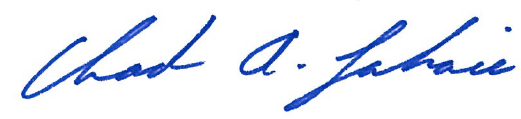 Chad Lahaie, P.E. President Greater Hampton Roads Section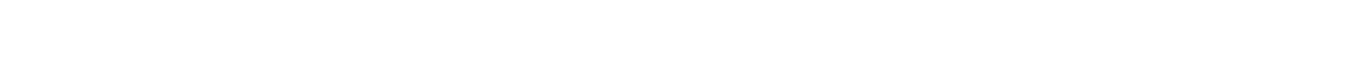 75 mph level ($1000) includes:Sponsor InformationProgram Sponsor – special recognition as a program sponsor and corporate display at an ASHE dinnerFirm Name: 	_	_meetingSponsor of the Month with special advertising onAddress:  ________________________________the ASHE-GHR website	________________________________Foursome at the 2019 Top Golf tournament                                                    Special recognition at the 2019 Top Golf tournamentCentury Club Benefits - recognition in the Section newsletter, at Section membership meetings, and at various special events sponsored by the organizationCompany listed on ASHE-GHR website with a link to your website.Opportunity to list job openings on ASHE-GHR website.50 mph level ($700) includes:Twosome at the 2019 Top Golf tournamentSpecial recognition at the 2019 Top Golf tournamentCentury Club Benefits - recognition in the Section newsletter, at Section membership meetings, and at various special events sponsored by the organizationCompany listed on ASHE-GHR website with a link to your website.Opportunity to list job openings on ASHE-GHR website.35 mph level ($350) includes:Special recognition at the 2019 Top Golf tournamentCentury Club Benefits - recognition in the Section newsletter, at Section membership meetings, and at various special events sponsored by the organizationCompany listed on ASHE-GHR website with a link to your website.Opportunity to list job openings on ASHE-GHR website.Level of sponsorship selected (please select one):75 mph Sponsor	$1,00050 mph Sponsor	$ 70035 mph Sponsor		$ 350 TOTAL DUE:	$  		ASHE is a non-profit 501c(6) organization and your contribution is not tax deductible (Tax ID Number 91- 2156370)Point of Contact for Logo/Information:Name:	 Phone:	 Fax:	 Email:   	Methods of Payment: choose from one of the following options:Make checks payable to ASHE-GHR and forward to:HNTB CorporationAttn: Matt Edwards277 Bendix RoadSuite 260 Virginia Beach, VA 23452Or Use PayPal via our website: http://www.ghr.ashe.pro/sponsors/Questions Regarding Sponsorship? Ryan Banas, Regional Director Chair of Sponsorships(703) 851-8802rbanas@hntb.com